Інструкція з експлуатації Simpleway Auto Foaming Hand WashКомплектаціяРезервуар для рідкого милаЗмішувач сенсорнийБатарейки 3шт.Інструкція з експлуатаціїПочаток користуванняДостаньте повну комплектацію з коробки. Зніміть захисну кришку з резервуару для рідкого мила. Достаньте гумовий запобіжник з пластикової кришки-запобіжника. Візьміть плоску викрутку, або інший схожий предмет та акуратно підніміть вгору 4 кліпси по колу. Викрутку треба вставити плоскою стороною між кришкою-запобіжником та горлечком резервуара в місці розташування кліпси. (див. фото нижче)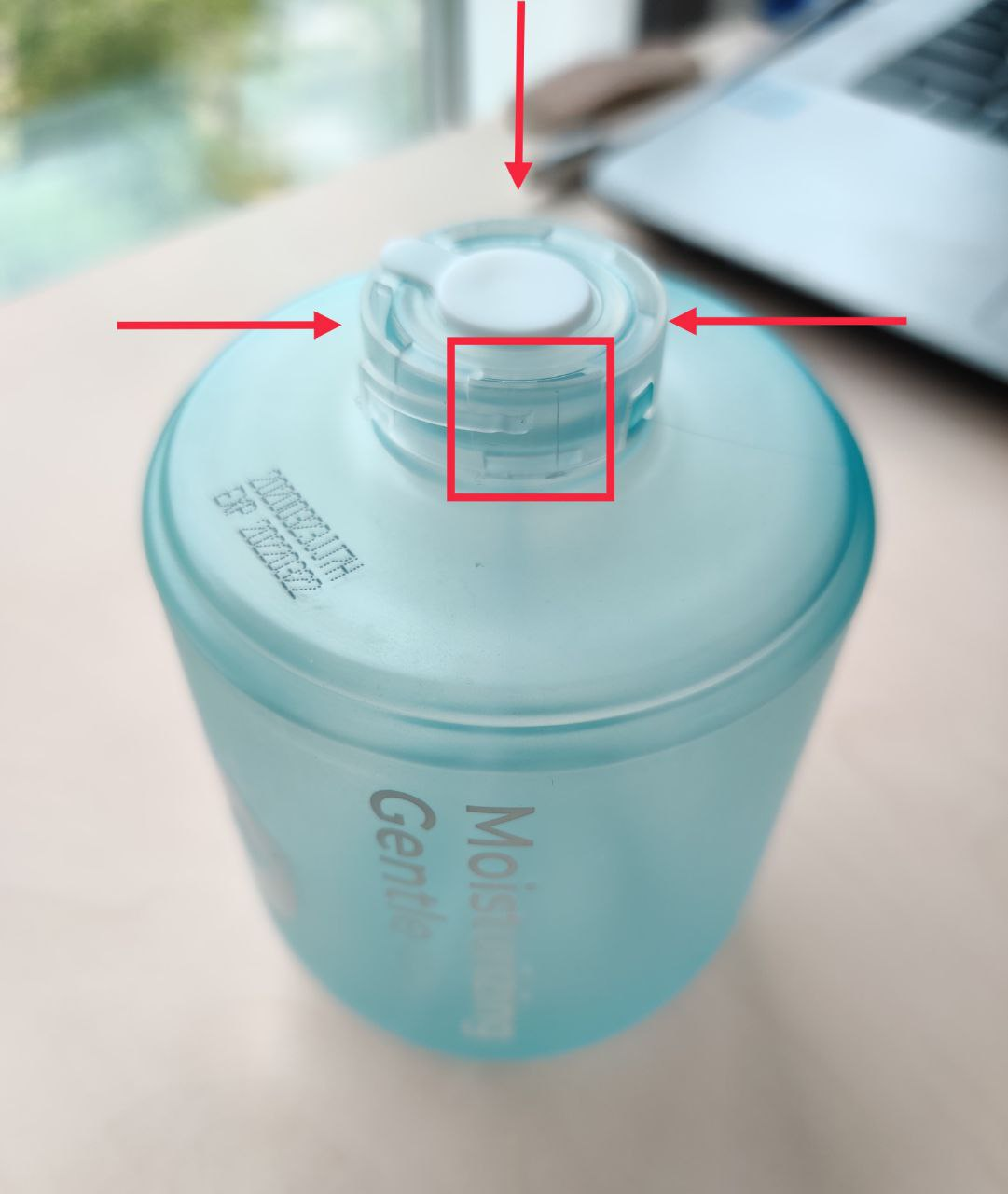 Вже на третій кліпсі ви побачите, що кришка майже відкрита. Зніміть кришку-запобіжник. Тепер можна додати ваше улюблене мило. ВАЖЛИВО! Мило треба додати лише 30%-40% від усього резервуару для мила. Інші 60%-70% повинні бути заповнені звичайною водою. Це дуже важливо, інакше механізм всередині не зможе приготувати готову піну для миття рук. Після того, як ви додали мило, кришку-запобіжник закрити легким зусиллям до характерного звуку. Кліпси повинні стати на свої місця у пази. Гумовий запобіжник та біла основна кришка не потрібні, можете скласти їх у коробку. Візьміть сенсорний змішувач та відкрийте захисну кришку місця для батарейок та вставте 3 батарейки згідно зі схемою розташування батарейок в середині. Закрийте кришку відсіку батарейок. Пристрій готовий до роботи. ВАЖЛИВО! Будь яка рідина не повинна попадати до відсіку з батарейками.ОперуванняЩоб ввімкнути пристрій доторкніться до сенсорної кнопки зверху сенсорного змішувача. Білий світлодіод сповістить Вас про готовність до роботи.Щоб вимкнути пристрій доторкніться до сенсорної кнопки зверху сенсорного змішувача. Червоний світлодіод сповістить Вас про вимкнення пристрою.ПРИЄМНОГО КОРИСТУВАННЯ